INDICAÇÃO Nº 7522/2017Sugere ao Poder Executivo Municipal que proceda a troca de 2 lâmpada piscantes na Rua Arthur Bernardes esquina com Rua Nilo Peçanha no Jd. Itamaraty.  (A)Excelentíssimo Senhor Prefeito Municipal, Nos termos do Art. 108 do Regimento Interno desta Casa de Leis, dirijo-me a Vossa Excelência para sugerir ao setor competente que proceda a troca de  2 lâmpada piscantes na Rua Arthur Bernardes esquina com Rua Nilo Peçanha no Jd. Itamaraty.  Justificativa:Fomos procurados por munícipes solicitando essa providencia, pois, da forma que se encontra o local está escuro causando transtornos e insegurança.Plenário “Dr. Tancredo Neves”, em 18 de Setembro de 2017.José Luís Fornasari                                                  “Joi Fornasari”                                                    - Vereador -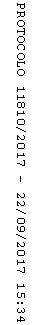 